Part 1: The WhyPurpose/vision statement for engaging community partners (business+civic) in career-connected learning for your students, schools, families, and community:Part 2: The What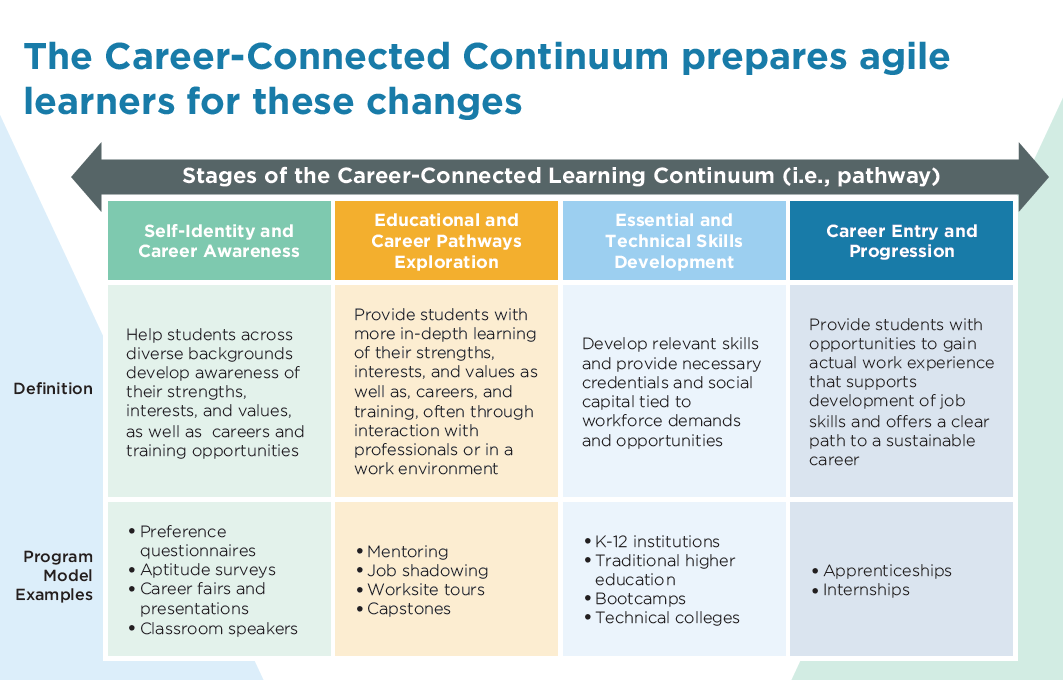 Outline your career-connected learning assets along the continuum:Part : The Who & The HowOutline your industry or community partnerships along the continuum for the assets outlined above (include partner type and role - e.g., local business, internship host; or hospital and nurse practitioner, guest speaker):Building your business case:Other considerations for sustaining work-based learning and business partnerships - where are there gaps and opportunities in your current strategy(ies)?Staff capacity and role clarityMarketing / awareness (among students, teachers, parents, community) - and - marketing toolsTracking / monitoring of opportunitiesEvaluation of experiences (students, staff, partners)Diversity of experiences and career pathways to meet diverse student needsSustaining partnerships and WBL experiencesOther partners/champions outside of business - chamber of commerce, local nonprofits, school board, parents, local philanthropy, etc.Existing or In Progress AssetsPartnersValue Proposition:The Ask:Name Success / Desired Outcomes:Priority Gaps/Opportunities: